Información General Inscripción de Pregunta Documentos anexos a la pregunta 				____________________________Nombre o firma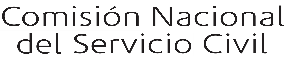 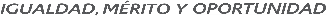 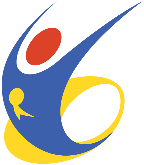 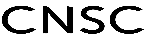 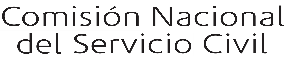 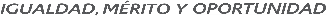 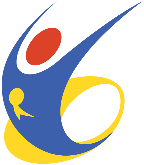 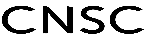 FORMATOCódigo: F-PI-008INSCRIPCIÓN DE PREGUNTAS RENDICIÓN DE CUENTAS Versión: 1.0INSCRIPCIÓN DE PREGUNTAS RENDICIÓN DE CUENTAS Fecha: 30/10/2017INSCRIPCIÓN DE PREGUNTAS RENDICIÓN DE CUENTAS Página 1 de 1Fecha Audiencia Pública 23 de noviembre de 2017 23 de noviembre de 2017 23 de noviembre de 2017 23 de noviembre de 2017 23 de noviembre de 2017Pregunta a manera personalSINONombre:Nombre:Nombre:N° Documento:N° Documento:N° Documento:Organización (Únicamente si representa una Organización):Organización (Únicamente si representa una Organización):Organización (Únicamente si representa una Organización):Organización (Únicamente si representa una Organización):Organización (Únicamente si representa una Organización):Organización (Únicamente si representa una Organización):Dirección de correo electrónico de contacto:Dirección de correo electrónico de contacto:Dirección de correo electrónico de contacto:Dirección de correo electrónico de contacto:Dirección de correo electrónico de contacto:Dirección de correo electrónico de contacto:Escriba su pregunta de manera clara, breve y concreta: (solo una pregunta por formato)Si es del caso describa los documentos que adjunta y con los que requiera dar claridad a la pregunta: